Wednesday, October 18, 201712:00 	NEAUPG LUNCH 1:00 	NEAUPG Welcome and Update	Rick Bradbury, Maine DOT	Ron Corun, Associated Asphalt1:15	Binder Committee Update	Greg Harder, Asphalt Institute1:30	Mix Committee Update	Bruce Barkevich, NY Materials1:45	Asphalt Pavement Alliance Update	Amy Miller, Asphalt Pavement Alliance2:00 	AMPT Cyclic Fatigue Test	Richard Kim, NC State University2:30	Balanced Asphalt Mix Design – A Formula for Success	Shane Buchanan, Oldcastle Materials3:00 	BREAK – Please visit our trade fair3:30	HVS Evaluation of Thin Asphalt Overlays on Composite Pavements	Ayman Ali, Rowan University4:00 	Binder Specifications with a Focus on Cracking	Geoff Rowe, Abatech4:30	Use of the Moisture Induced Stress Tester (MIST) and Appropriate Tests for Evaluation of Hot Mix Asphalt (HMA) 	Rajib Mallick, Worcester Polytechnic Institute5:00 	Adjourn5:30 	RECEPTION – Please visit our trade fairThursday, October 19, 20177:00 	CONTINENTAL BREAKFAST8:00 	FHWA ETG Update	Matt Corrigan, FHWA8:30	Semi-circular Bending Beam Test	Mansour Solaimanian, Penn State University9:00	Performance Testing and Surrogate Tests (QC Lab Tests)	Tom Bennert, Rutgers University9:30 	Performance Modeling of a Highly Modified Asphalt Pavement	Bob Kluttz, Kraton Polymers10:00 	BREAK – Please visit our trade fair10:30	NCAT Research update and MnRoad Partnership	Mike Heitzman, NCAT11:00 	Understanding the Influence of Moisture on the Performance of High RAP Content Mixtures Using Warm Mix Asphalt Technologies	Walaa Mogawar, University of Massachusetts 11:30	Relationship of Asphalt Binder Properties and Asphalt Mix Specimen Properties	Tom Bennert, Rutgers University12:00	Announcement of 2018 NEAUPG Meeting12:05	Adjourn12:30 	Binder Committee and Mix Committee MeetingsThank you to our Sponsors!North East Asphalt User/Producer GroupOctober 18-19, 2017Hartford HiltonHartford, CT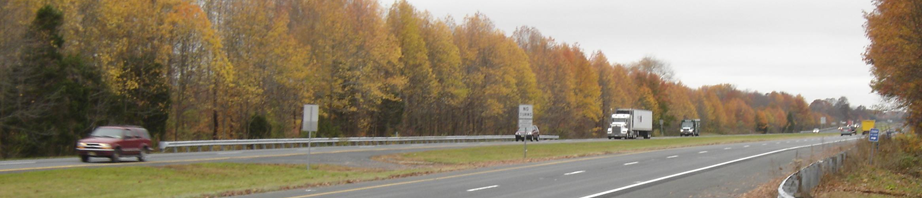 AASHTO re:source*Advance Testing Company, Inc.*Akzo Nobel Surface Chemistry*All States Materials Group*Anton Paar USA*Aplied Test Systems*Associated Asphalt*Atlantic Testing Laboratories*Cannon Instrument Company*Cargill Industrial Specialties*CMEC, Inc.*Compass Natural Gas*Controls Group USA Inc.*EJ USA, Inc.*FHWA*FORTA Corporation*Gardener Asphalt SupplyHEATEC, Inc.*InfratestUSA*Ingevity*Irving Oil*Iterchimica*Kraton Polymers*Malvern Panalytical*McAsphalt Industries*Myers Construction Materials Testing*PBF EnergyPine Instruments*Testquip LLC*TransTech Systems, Inc.Troxler Electronic Labs*UNIQUE Paving Materials Corp*Zydex, Inc.*The NEAUPG sponsors with an asterisk have a table in the trade fair.